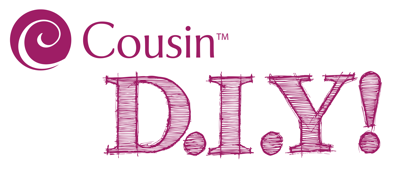 Supplies Needed#61214040 Round Gold Glass Beads, 480 pc. (1 pk)#34714018 Round Yellow Pine Stone Beads, 10 pc. (2 pk)#34714062 Brown Glass, Green Glass, & Irregular Dk. Topaz Stone Beads, 44g (3-4 pk)#34715023 Sliced Gemstone Pendant (1 pk)#2949748 Gold Plated 6mm Open Jump Rings, 16 pc. (1 pk)#2949721 Gold Plated Lobster Clasps, 3 pc. (1 pk)#347342253 Bright Colors Embroidery Floss, 40 pc. (1 pk)#63815064 Gold 24-Gauge Wire, 20’ (1 pk)#3202001 Gold 7-Strand Beading Wire, 40’ (1 pk)#8869701 Gold 2mm Crimp Tubes, 100 pc. (1 pk)Tools NeededWire CuttersRulerNeedle Nose PliersRound Nose PliersCrimping PliersTechniques to KnowForm a Wrapped LoopJump RingsCrimp TubesBasic Wire WrappingInstructions:Make Pendant:Cut a 2’ length of 24-gauge gold wire.  Slide approximately 4” of one end of the wire through the drilled hole near the top of the gemstone pendant and form a wrapped loop above the top of the pendant.  Wrap the long end of the wire lengthwise down the middle of the back of the pendant then back around the pendant a few times, working your way back up to the top of the pendant.  Wrap the wire end a few times around the wrapped loop to finish.  Trim off wires tails.  Choose a strand of floss in your color of choice.  Remove the protective paper from the strand.  You will note that the floss strand is wrapped around and around, in a circle of sorts.  Leaving the strand wrapped in a circle, carefully find the open middle of the wrapped circles of floss.  Open a jump ring and attach it around one edge of the opened circle of wrapped floss.  Close the jump ring.Cut an 8” length of 24-gauge gold wire.  Pinching the floss together underneath the jump ring, begin wrapping the wire several times around, just underneath the jump ring.  Trim off wire tails.  Open the jump ring and attach it to the wire wrapped bottom of the pendant.  Trim floss to desired tassel length.  Make Necklace:Cut a 44” length of 7-strand beading wire.  String the wrapped loop on top of the gemstone pendant onto the middle of the wire, being sure the pendant is facing front side up.  On one side of the pendant, string on three large round gold glass beads(*)Continue stringing on the following:  one green glass bead, one round yellow pine stone bead, one large round gold glass bead, one brown glass bead, one large dark topaz stone bead, and one large round gold glass bead.  Repeat this step a total of six times.Continue stringing on one brown glass bead, one round yellow pine stone bead, and three large round gold glass beads.  Repeat steps 5-7 on the other side of the pendant.Use crimp tubes to attach a jump ring to one end of the necklace and a lobster clasp to the other end of the necklace.(*) Use more or fewer beads to make necklace longer or shorter.SKILL LEVEL:  Advanced Beginner APPROXIMATE CRAFTING TIME: 1 Hour